სურათი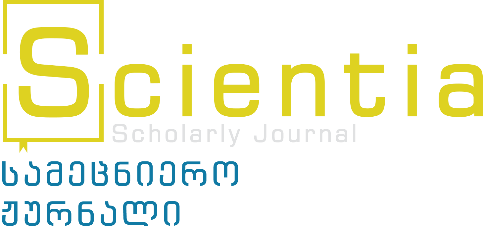 სათაური (14-იანი ფონტი)აბსტრაქტი (10-იანი ფონტი, არაუმეტეს 100 სიტყვისა)საკვანძო სიტყვები (გამუქებული, 10-იანი ფონტი, არაუმეტეს 5 სიტყვისა)სტატიის ტექსტი (11-იანი ფონტი, არაუმეტეს 4 000 სიტყვისა)სქოლიობიბლიოგრაფია (10-იანი ფონტი)სურათის ჩასასმელად დააჭირეთ ჩარჩოს ცენტრშისახელიგვარიაფილაცია (თანამდებობა, განყოფილება/დეპარტამენტი/ფაკულტეტი, ორგანიზაცია, ქვეყანა)ელფოსტატელეფონისტატიის აკრეფისას გამოიყენეთ მხოლოდ უნიკოდური ფონტი. ქართული ტექსტისთვის გამოიყენეთ Sylfaen ფონტი, ხოლო სხვა ენისთვის Times New Roman. განსხვავებული სიმბოლოებისთვის სხვა ფონტის გამოყენების შემთხვევაში, გთხოვთ, სტატიასთან ერთად გამოაგზავნოთ აღნიშნული ფონტიც.ციტირების წესი იხილეთ შემდეგ მისამართზე: https://scientia.ge/for-authors/ შევსებული განაცხადი და სტატია გამოაგზავნეთ ელფოსტაზე:  scientia@manuscript.ge